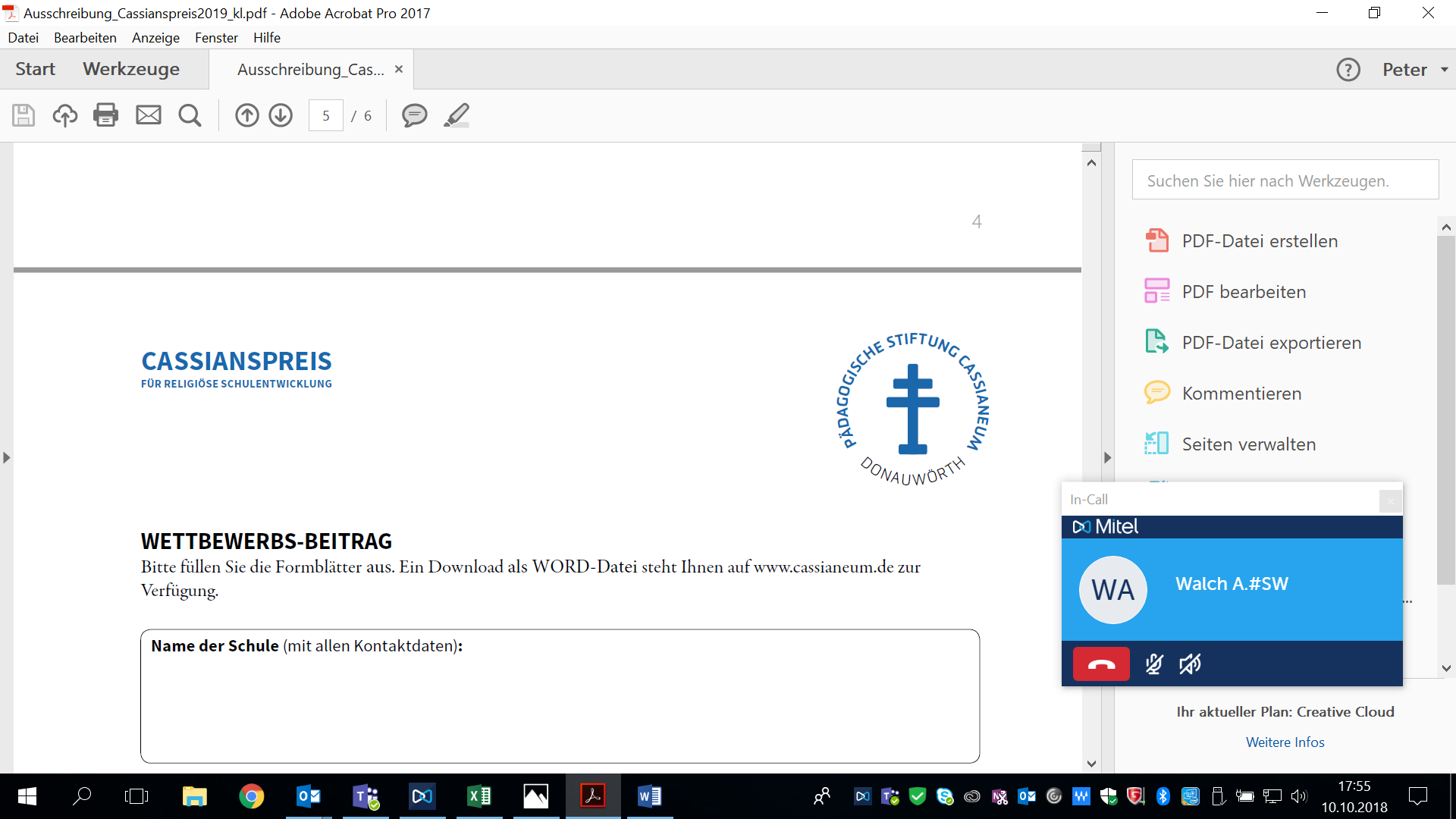 WETTBEWERBSBEITRAGKonzept-Beschreibung: Bei Einreichung eines separaten Fließtextes/Portfolios, achten Sie bitte darauf, dass auf alle folgenden Aspekte eingegangen wird.Name der Schule (mit allen Kontaktdaten):Ansprechpartner (mit allen Kontaktdaten):Titel des Schulpastoral-Konzepts:ZielZielgruppeUmsetzungkonzeptionell beteiligte Personen/GruppenEntstehungsgeneseZeiten (Einführung/Durchführung)Akzeptanz bei der Zielgruppeöffentliche Resonanz  EvaluationsergebnisseSicherung der NachhaltigkeitMediale Dokumentation (ggf. beigefügt oder als Verweis)